Тема :Додавання та віднімання в межах 20.Таблиці.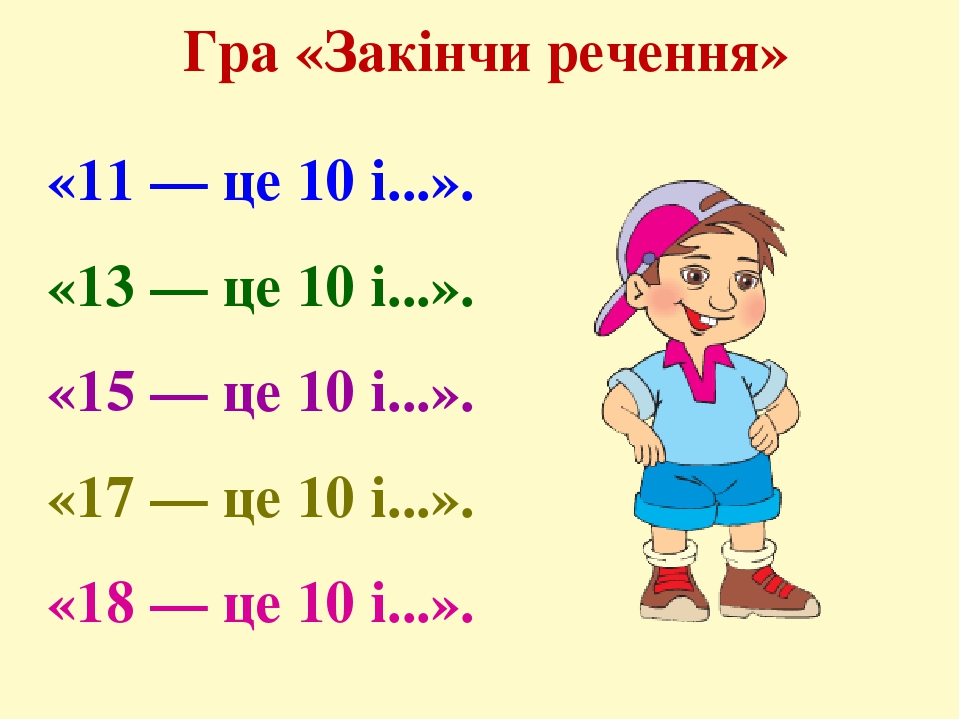 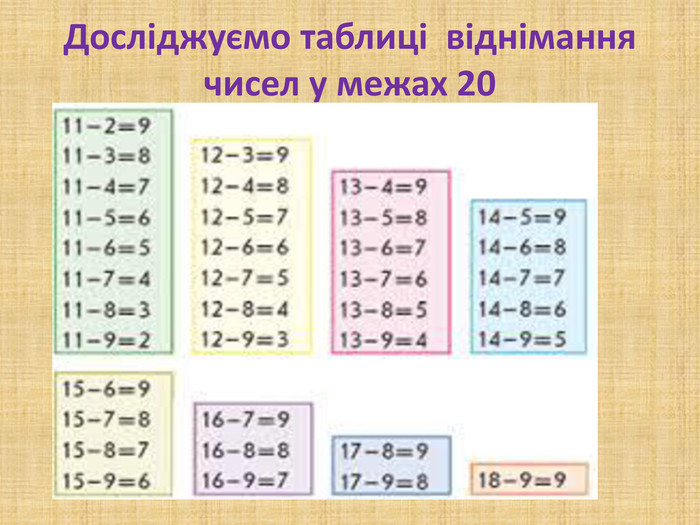 Таблиці додавання і віднімання https://www.youtube.com/watch?v=pl6Kh7liLvU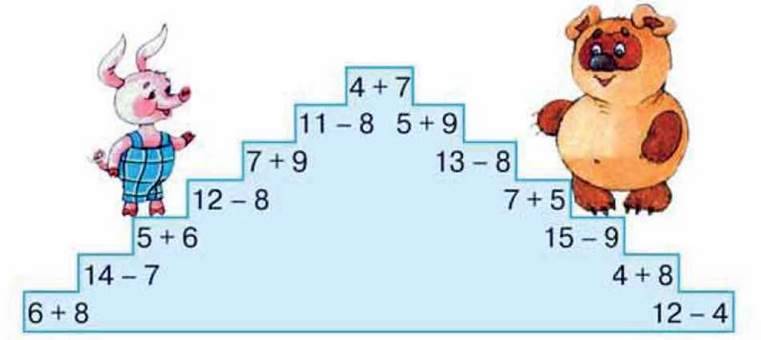 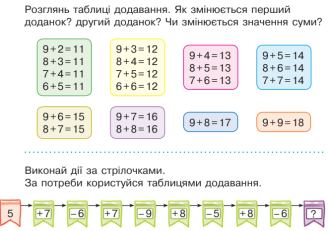 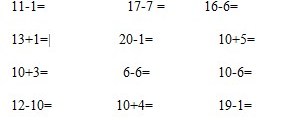 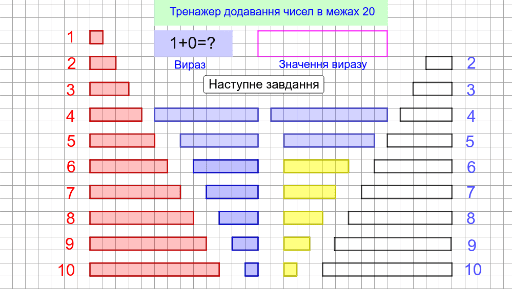 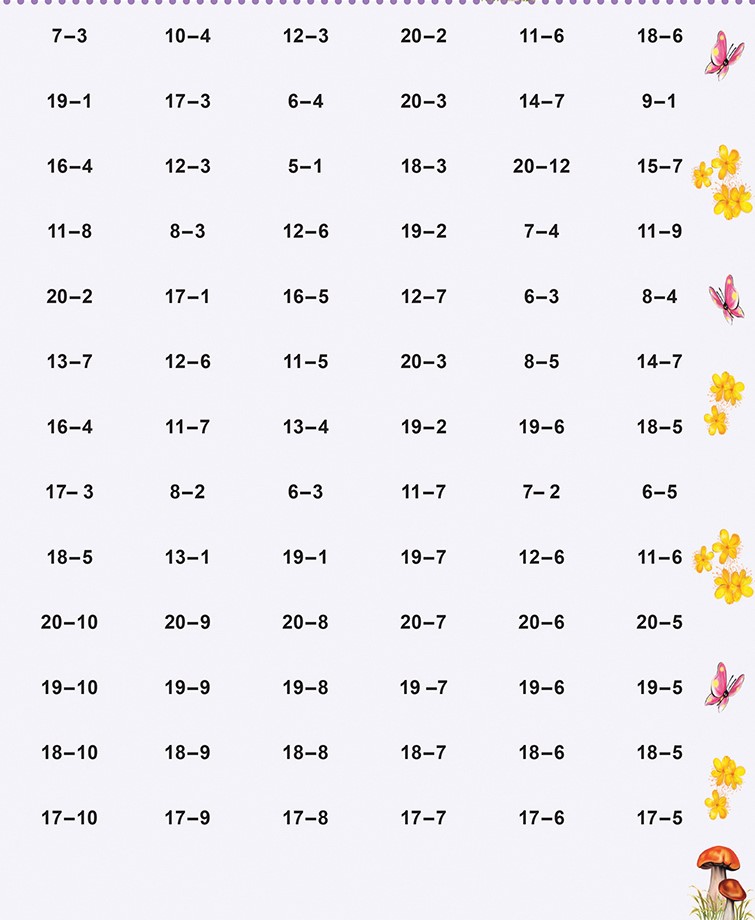 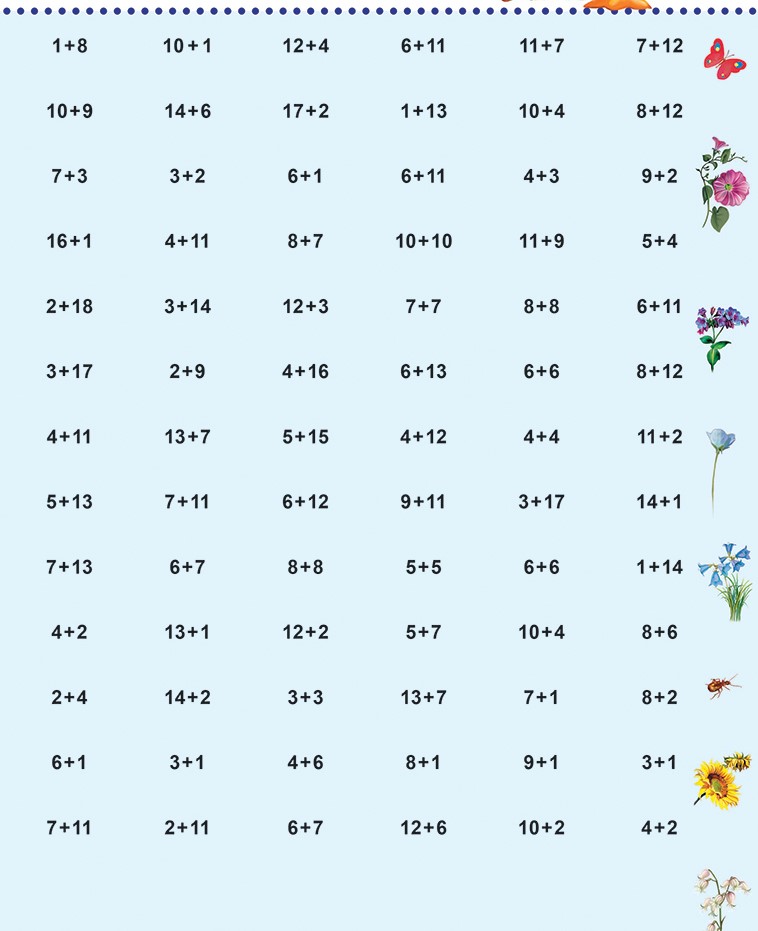 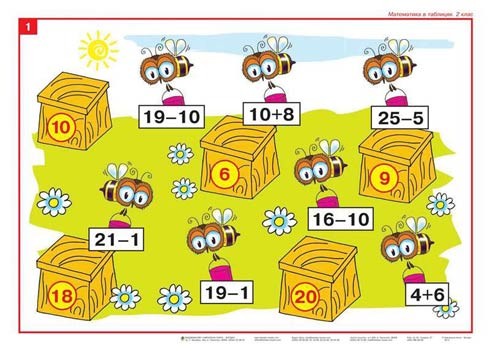 